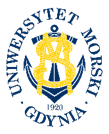 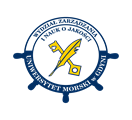 Dziennik praktykUniwersytet Morski w GdyniWydział Zarządzania i Nauk o JakościKierunek:               Innowacyjna GospodarkaSpecjalność:           wpisaćImię i nazwisko studenta ……………………………………………………Nr albumu …………………………………………………………………….RAMOWY PROGRAM PRAKTYKI STUDENTÓW KIERUNKU INNOWACYJNA GOSPODARKASpecjalność: wpisaćWstawić poprawiony ramowy program praktyk dla specjalnościOsiągane efekty uczenia się dla przedmiotu (EKP)………………………………………………………………………………………………Nazwa zakładu pracyKARTA PRAKTYKICzas realizacji praktyki od ….. …… ………… r. do ….. …… ………… r.Uwagi ogólne praktykanta o przebiegu praktykUwagi zakładu pracyL.p.Osiągnięte efekty uczenia sięPotwierdzenie zrealizowaniaData i podpis Zakładowego opiekuna praktyk1Praktykant charakteryzuje obszar działalności przedsiębiorstwa, jego struktury i zadania statutowe2Praktykant charakteryzuje sposoby zarządzania zasobami finansowymi, zarządzania i motywowania pracowników, zarządzania zasobami materiałowymi, logistyki zakładu3Praktykant analizuje procesy produkcyjne 
/ usługowe realizowane w przedsiębiorstwie4Praktykant analizuje strategie budowania pozycji konkurencyjnej przedsiębiorstwa 5Praktykant dobiera przepisy dotyczące bezpieczeństwa i higieny pracy oraz przepisy przeciwpożarowe6Praktykant współpracuje w grupie, przyjmując w niej różne role i funkcje, uczestnicząc odpowiedzialnie i aktywnie  na rzecz rozwiązywania wspólnych problemów7Praktykant ma świadomość potrzeby stałego podnoszenia kompetencji zawodowych oraz znaczenia potrzeby poszukiwania praktycznych zastosowań wiedzy inżynierskiej w życiu społecznymDataGodziny pracyod-doLiczba godzin pracyWyszczególnienie zadańUwagi, obserwacje i wnioski studenta co do wykonywanej pracyPodpis Zakładowego opiekuna praktyk